You can apply for financial support if you are aged 19+ at 31 August 2021, and you meet the eligibility criteria set out in the Policy.Once you have completed this form please return it to Student Administration together with a photocopy of your benefit evidence or household income.  Please see the table on page 2 which shows what evidence you need to provide.  If you have any queries, please contact Student Administration at ssfunds@blackpool.ac.uk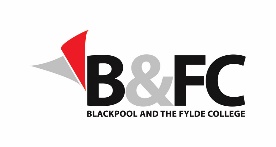 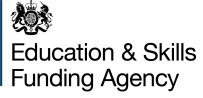 19+ Financial Support Application Form2021-22For students aged 19+ including those in receipt of an Advanced Learner Loan (AdLL)For students aged 19+ including those in receipt of an Advanced Learner Loan (AdLL)Student Personal Details          Student Personal Details          Student Personal Details          Student Personal Details          Student Personal Details          Student Personal Details          Student Personal Details          Student Personal Details          Student Personal Details          Student Personal Details          Student Personal Details          Student Personal Details          Last NameForename(s)TitleMrMissMrsDate of BirthTitleMsDrOtherStudent IDPost CodeHouse NoCourse InformationCourse InformationCourse InformationCourse InformationCourse TitleLevelWhich campus will you be attending?BisphamUniversity CentreGatewayFleetwood NauticalFleetwood NauticalWhich campus will you be attending?SeasidersBickerstaffe HouseEnergy HQ OtherPersonal CircumstancesPersonal CircumstancesPersonal CircumstancesPersonal CircumstancesPersonal CircumstancesPersonal CircumstancesPersonal CircumstancesWho do you live with?Two parents / carersOne parent / carerPartner / spouseWho do you live with?AloneOther (please state)Are you a lone parent?YesNoHave you applied for an Advanced Learner Loan?YesNoChildcare FundingIf you meet the eligibility critera and you would like to apply for financial support with childcare costs while you study, you will also need to complete the ‘Childcare Funding Application Form’.  This is available from Student Administration and on the College website.Support Evidence Supplied  			See table on next page for types evidence requiredSupport Evidence Supplied  			See table on next page for types evidence requiredSupport Evidence Supplied  			See table on next page for types evidence requiredSupport Evidence Supplied  			See table on next page for types evidence requiredSupport Evidence Supplied  			See table on next page for types evidence requiredSupport Evidence Supplied  			See table on next page for types evidence requiredWhere you are providing benefit or income evidence to support your application that is dated more than 6 months ago:Where you are providing benefit or income evidence to support your application that is dated more than 6 months ago:Where you are providing benefit or income evidence to support your application that is dated more than 6 months ago:Where you are providing benefit or income evidence to support your application that is dated more than 6 months ago:Where you are providing benefit or income evidence to support your application that is dated more than 6 months ago:Where you are providing benefit or income evidence to support your application that is dated more than 6 months ago:Have your circumstances changed since the date of the evidence you are providing to support your application? Have your circumstances changed since the date of the evidence you are providing to support your application? YesNoIf ‘yes’ please stateNote: If your circumstances have changed since the date of the evidence you are providing and you no longer meet the eligibility criteria for support, then you will be liable to repay all bursary funds you will or have receivedNote: If your circumstances have changed since the date of the evidence you are providing and you no longer meet the eligibility criteria for support, then you will be liable to repay all bursary funds you will or have receivedNote: If your circumstances have changed since the date of the evidence you are providing and you no longer meet the eligibility criteria for support, then you will be liable to repay all bursary funds you will or have receivedNote: If your circumstances have changed since the date of the evidence you are providing and you no longer meet the eligibility criteria for support, then you will be liable to repay all bursary funds you will or have receivedNote: If your circumstances have changed since the date of the evidence you are providing and you no longer meet the eligibility criteria for support, then you will be liable to repay all bursary funds you will or have receivedNote: If your circumstances have changed since the date of the evidence you are providing and you no longer meet the eligibility criteria for support, then you will be liable to repay all bursary funds you will or have receivedTable of Support Evidence RequiredTable of Support Evidence RequiredBenefit or Income TypePlease supply your most recent evidence which must be dated from March 2021 onwardsIncome SupportAll pages of the relevant letter stating in receipt of the benefit dated from March 2021Job Seeker's Allowance: income based onlyAll pages of the relevant letter stating in receipt of the benefit dated from March 2021Employment & Support Allowance: income related onlyAll pages of the relevant letter stating in receipt of the benefit dated from March 2021Pension Credit: guaranteed onlyAll pages of the relevant letter stating in receipt of the benefit dated from March 2021Universal Credit: annual household income below £25,0003 x recent full Universal Credit statementsHousing BenefitAll pages of the relevant letter stating in receipt of the benefit dated from March 2021Council Tax Benefit: NOT single person 25% discountAll pages of the relevant letter stating in receipt of the benefit dated from March 2021Working Tax or Child Tax Credit:income less than £25,000 per annumNotice letter for current financial year (not annual review)or Annual Review and and last P60 showing income below thresholdSupport under part VI of the Immigration and Asylum Act 1999Evidence of status in the UK and receiving supportHousehold income less than £25,000 per annumIf you are aged 19 and dependent on parents/carers provide their evidence.  If you are 20+ provide your evidenceMost recent P60(s) and;joint household: If one person is not employed then provide three months recent bank statements orsingle household: council tax statement with single person 25% discountIF YOU HAVE A SPECIFIC NEED FOR EQUIPMENT OR OTHER RESOURCES TO SUPPORT YOU ON YOUR COURSE PLEASE SPEAK TO YOUR TUTOR FOR ADVICEPRIVACY NOTICE - How we use your dataThe data captured on this form is needed to locate your record on our databaseassess your eligibility for financial support from the Student Support Funds and confirm whether you can receive a financial award (whether that be actual payments or another type of support e.g. bus pass or free meals) whilst you study with us and meet the conditions of any support awardedif awarded support, to make payments for that award if awarded childcare financial support, confirm with your chosen childcare provider your childcare award eligibility, attendance and agreed payment scheduleassess any further financial support you may be eligible for create accurate financial support details to prepare the funding returns we have to send to the government or funding bodies operating on its behalfWe store the information for funding, audit and inspection purposes and to verify your identity should you need a reference or copy of a certificate at a later date. We share the information with the government and with agencies operating on their behalf in order to deliver and fund your education.This information is required for us to carry out our function as an educational organisation. Therefore we do not ask your consent to process your data in these ways. However, if you have any concerns or questions about how we use your personal data, please contact the Data Protection Office at datarequest@blackpool.ac.uk.  If you are unhappy with the response, you can escalate your complaint by contacting the Information Commissioner at https://ico.org.uk/concerns/ or on 0303 123 1113DeclarationDeclarationDeclarationDeclarationI confirm that: The information and evidence I have provided on this form is correct and true to the best of my knowledgeB&FC can process my personal data contained in the form and my Learning Agreement in order to assess my eligibility for financial supportI am a UK/EU national, have been ‘ordinarily resident’ within the UK and Islands for 3 years, immediately before the start of my courseI have read and understand the terms and conditions  https://www.blackpool.ac.uk/support/fundingI have not applied to any other organisation (e.g. a local authority) for any financial support that the College may award from student support fundsThe Student Support Fund is available to provide financial support for students with a specific financial hardship preventing them from taking part/continuing in learning.I understand that: Financial support is for my course related expenses and should be used for travel to and from College, work placements or volunteering opportunities. It can also be used for books, stationery or childcare and aims to remove those barriersI may be committing an offence if I fail to disclose any information that may affect my applicationI understand that giving false information or failing to disclose a change in financial circumstances since my benefit/income evidence was dated will automatically disqualify my application and I may be liable to repay any monies already obtained and this could lead to a disciplinary If I leave my course early, the College may ask me to return any money that has been given to me from the above fundShould demand for funds exceed the College’s allocation, payments may be reduced or ceaseIt may be required to share information with my academic area and / or support staff for monitoring, attendance checks and to prevent fraudAny funding I may receive is dependent upon satisfactory attendance and should my attendance be unsatisfactory, or in the event of unexplained absences or my withdrawal from the course, funding may ceaseAny funding allocated is for the 2021/22 academic year only. New applications must be made each academic yearI confirm that: The information and evidence I have provided on this form is correct and true to the best of my knowledgeB&FC can process my personal data contained in the form and my Learning Agreement in order to assess my eligibility for financial supportI am a UK/EU national, have been ‘ordinarily resident’ within the UK and Islands for 3 years, immediately before the start of my courseI have read and understand the terms and conditions  https://www.blackpool.ac.uk/support/fundingI have not applied to any other organisation (e.g. a local authority) for any financial support that the College may award from student support fundsThe Student Support Fund is available to provide financial support for students with a specific financial hardship preventing them from taking part/continuing in learning.I understand that: Financial support is for my course related expenses and should be used for travel to and from College, work placements or volunteering opportunities. It can also be used for books, stationery or childcare and aims to remove those barriersI may be committing an offence if I fail to disclose any information that may affect my applicationI understand that giving false information or failing to disclose a change in financial circumstances since my benefit/income evidence was dated will automatically disqualify my application and I may be liable to repay any monies already obtained and this could lead to a disciplinary If I leave my course early, the College may ask me to return any money that has been given to me from the above fundShould demand for funds exceed the College’s allocation, payments may be reduced or ceaseIt may be required to share information with my academic area and / or support staff for monitoring, attendance checks and to prevent fraudAny funding I may receive is dependent upon satisfactory attendance and should my attendance be unsatisfactory, or in the event of unexplained absences or my withdrawal from the course, funding may ceaseAny funding allocated is for the 2021/22 academic year only. New applications must be made each academic yearI confirm that: The information and evidence I have provided on this form is correct and true to the best of my knowledgeB&FC can process my personal data contained in the form and my Learning Agreement in order to assess my eligibility for financial supportI am a UK/EU national, have been ‘ordinarily resident’ within the UK and Islands for 3 years, immediately before the start of my courseI have read and understand the terms and conditions  https://www.blackpool.ac.uk/support/fundingI have not applied to any other organisation (e.g. a local authority) for any financial support that the College may award from student support fundsThe Student Support Fund is available to provide financial support for students with a specific financial hardship preventing them from taking part/continuing in learning.I understand that: Financial support is for my course related expenses and should be used for travel to and from College, work placements or volunteering opportunities. It can also be used for books, stationery or childcare and aims to remove those barriersI may be committing an offence if I fail to disclose any information that may affect my applicationI understand that giving false information or failing to disclose a change in financial circumstances since my benefit/income evidence was dated will automatically disqualify my application and I may be liable to repay any monies already obtained and this could lead to a disciplinary If I leave my course early, the College may ask me to return any money that has been given to me from the above fundShould demand for funds exceed the College’s allocation, payments may be reduced or ceaseIt may be required to share information with my academic area and / or support staff for monitoring, attendance checks and to prevent fraudAny funding I may receive is dependent upon satisfactory attendance and should my attendance be unsatisfactory, or in the event of unexplained absences or my withdrawal from the course, funding may ceaseAny funding allocated is for the 2021/22 academic year only. New applications must be made each academic yearI confirm that: The information and evidence I have provided on this form is correct and true to the best of my knowledgeB&FC can process my personal data contained in the form and my Learning Agreement in order to assess my eligibility for financial supportI am a UK/EU national, have been ‘ordinarily resident’ within the UK and Islands for 3 years, immediately before the start of my courseI have read and understand the terms and conditions  https://www.blackpool.ac.uk/support/fundingI have not applied to any other organisation (e.g. a local authority) for any financial support that the College may award from student support fundsThe Student Support Fund is available to provide financial support for students with a specific financial hardship preventing them from taking part/continuing in learning.I understand that: Financial support is for my course related expenses and should be used for travel to and from College, work placements or volunteering opportunities. It can also be used for books, stationery or childcare and aims to remove those barriersI may be committing an offence if I fail to disclose any information that may affect my applicationI understand that giving false information or failing to disclose a change in financial circumstances since my benefit/income evidence was dated will automatically disqualify my application and I may be liable to repay any monies already obtained and this could lead to a disciplinary If I leave my course early, the College may ask me to return any money that has been given to me from the above fundShould demand for funds exceed the College’s allocation, payments may be reduced or ceaseIt may be required to share information with my academic area and / or support staff for monitoring, attendance checks and to prevent fraudAny funding I may receive is dependent upon satisfactory attendance and should my attendance be unsatisfactory, or in the event of unexplained absences or my withdrawal from the course, funding may ceaseAny funding allocated is for the 2021/22 academic year only. New applications must be made each academic yearStudent Signature:Date:OFFICE USE ONLYOFFICE USE ONLYOFFICE USE ONLYOFFICE USE ONLYOFFICE USE ONLYOFFICE USE ONLYOFFICE USE ONLYFUNDING STREAMTICKSUPPORT TYPEFUNDING STREAMTICKSUPPORT TYPE19+ Discretionary FundBlackpool Transport Bus Pass19+ AdLL Discretionary FundBlackpool Transport Bus Pass19+ Discretionary FundBursary (frequency monthly)19+ AdLL Discretionary FundBursary (frequency monthly)19+ Discretionary FundTravel Bursary19+ AdLL Discretionary FundTravel Bursary19+ Discretionary FundFree MealsAssessor Name:Assessor Sign:Date:Input by Name:Input by Sign:Date:Validated by Name:Validated by Sign:Date:STUDENT SUPPORT FUND ADMIN USE ONLYSTUDENT SUPPORT FUND ADMIN USE ONLYSTUDENT SUPPORT FUND ADMIN USE ONLYSTUDENT SUPPORT FUND ADMIN USE ONLYSTUDENT SUPPORT FUND ADMIN USE ONLYSTUDENT SUPPORT FUND ADMIN USE ONLYSTUDENT SUPPORT FUND ADMIN USE ONLYFUNDING STREAMTICKSUPPORT TYPEFUNDING STREAMTICKSUPPORT TYPECollege Support: Curriculum Area20+ ChildcareOther:AdLL ChildcareMileage:Admin Notes: